令和２年１１月吉日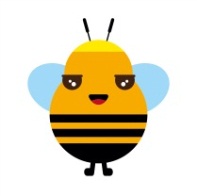 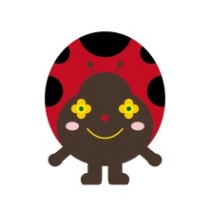 会員各位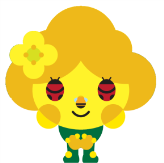 渥美半島観光ビューロー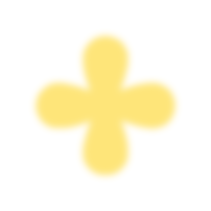 渥美半島菜の花まつりメイン会場伊良湖菜の花ガーデン清掃活動のご案内令和３年１月９日（土）から「渥美半島菜の花まつり」を開催します。そこで、寒さが本番を向かえる前に、メイン会場「伊良湖菜の花ガーデン（旧伊良湖フラワーパーク）」の清掃を実施します。渥美半島で一番大きな観光イベントです。メイン会場をピカピカにして、準備万端で渥美半島一丸となってお客様をお迎えしましょう！○日　時　　令和２年１２月４日（金）　９：３０～１１：３０　　　　　　令和２年１２月５日（土）　９：００～１１：００　　　　　※雨天の場合は中止とし、翌週１２月１２日（土）に実施します。○場　所　　伊良湖菜の花ガーデン（旧伊良湖フラワーパーク）○持ち物　　活動の出来る服装、草刈機（ある方は）　　　※ゴミ袋、軍手は事務局で用意します。実施にあたって参加人数を把握したいので、下記用紙に参加いただける人数をご記入いただき、１１月２７日（金）までに、ＦＡＸにて返信ください。送付先　ＦＡＸ：０５３１－２２－２０２６　(0531-23-3516)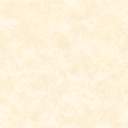 お問合せ　渥美半島観光ビューロー事務局　ＴＥＬ：０５３１－２３－３５１６　　ＦＡＸ：０５３１－２２－２０２６店　名氏　名人数曜日　　人　　　金・土掃除当日の緊急連絡先草刈機その他道具有・無その他（　　　　）　　　　　